Planmål for periodenStøtte barnas initiativ til samspill og støtte barnet i å sette egne grenser, respektere andres grenser og søke løsninger i konfliktsituasjoner (årsplan, s. 7)Bidra til at barna får felles erfaringer som grunnlag for lek […] (årsplan, s. 6)Sosialt mål for månedenAlle barn skal oppleve å få hjelp og støtte av ansatte som tar barns opplevelser på alvor (Handlingsplan for psykososialt barnehagemiljø, s. 3)I arbeid med å nå målene jobber vi med at de ansatte skal være tilstedeværende og imøtekommende. Vi skal og være med i lek på gulvet sammen med barna, der vi kan veilede i leken og skape gode møter mellom barna. Gjennom å være sammen med barna på gulvet i lek vil vi kunne gi en felles erfaring og synliggjøre verdien av felleskap.Evaluering av oktoberVi har i oktober startet samarbeid med Rødkløver i sove/våkne tiden. Her har vi sett at barna begynner å bli bedre kjent og leker sammen.  Gjennom bøkene «si stopp» og «vise følelser» har vi jobbet med temaet vennskap og felleskap. Vi jobber stadig med å si stopp og det å faktisk stoppe og deretter snakke om følelser. Tidlig i oktober var vi på teater, der avdelingen ble delt i to grupper. Det var en fin opplevelse å ta buss og se på fremføringen, selv om noen syns det va skummelt i starten ble de med på dans etter på. Som forarbeid til FN dagen har barna laget håndtrykk av flaggene barna, foreldre og personalet representerer. Vi hadde fellessamling med hele barnehagen om FN og Barnekonvensjonen, der flerspråklig personal hadde dramafremvisning av «Bukkene Bruse» på flere språk. Videre ble sunget sanger knyttet til FN. Etterpå hadde vi en liten samling der plakatene med flagg ble brukt, der barna fikk høre hvordan en sier hei og ha det på de forskjellige språkene. Barna ga en god reaksjon til samlingen med flaggene der de etter hvert kunne peke ut sine eller foreldrene sine flagg. Tusen takk for maten vi fikk av dere foreldre, den smakte godt. Barna fikk derfor smake på mat fra forskjellige kulturer. Temaarbeidet videreVi fortsetter arbeidet inne teamet vennskap og felleskap, og selv om vi går over til neste vennebok, «Vente på tur», vil vi ta frem de to andre, «Si stopp» og «Vise Følelser», og repetere, fordi det står i rammeplanen at «støtte barna i å ta andres perspektiv, se en sak fra flere synsvinkler og reflektere over egne og andres følelser, opplevelser og meninger» (Kunnskapsdepartementet, s. 23).Vi jobber videre med aldersinndelte grupper sammen med Rødkløver for å etablere vennskap og trygghet på tvers av avdelingene. InfoVi kommer til å sende ut informasjon nå når det nærmer ser foreldresamtaler. Minner også på å klippe/file neglene på barna.Husk å hold øye med ekstra skift i skuffen nå når vi har mye vått og kaldt vær.Vi vil og minne på at det er planleggingsdag den 16.11 og 17.11 og da vil barnehagen være stengt.Med Vennlig Hilsen Hvitveis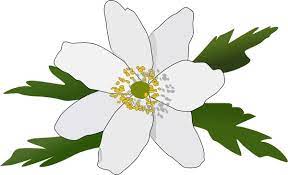 